Αίτηση φορητότητας των προσωπικών δεδομένων∆ιατηρείται σε έντυπη/ηλεκτρονική μορφή από τον ΥΕ/ΕΕ.Επιθυμώ ναλάβω τα προσωπικά δεδομένα που με αφορούν (φωτοτυπίες, USB stick, e-mail),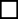 διαβιβαστούν τα προσωπικά δεδομένα που με αφορούν, αν είναι τεχνικά εφικτό, στον νέο υπεύθυνο επεξεργασίας (πλήρη στοιχεία)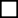 ……………………………………………………………………………………………………………………………………………,  τα οποία έχω παράσχει στο φορέα σας, σε δομημένο, κοινώς χρησιμοποιούμενο και αναγνώσιμο από μηχανήματα μορφότυπο και τα οποία επεξεργάζεσθε με αυτοματο-ποιημένα μέσα δυνάμει προγενέστερης συγκατάθεσής μου.Το εύλογο κόστος της φορητότητας θα καλυφθεί από εμένα.Επιλέξτε τον τρόπο που επιθυμείτε να ενημερωθείτε για την εξέλιξη της επεξεργασίας του αιτήματός σας:∆ηλώνω υπεύθυνα ότι όλα τα στοιχεία, που αναφέρονται στην Αίτηση είναι ακριβή και αληθή.ΕΝΗΜΕΡΩΣΗΑπαντάμε στα Αιτήματά σας δωρεάν χωρίς καθυστέρηση, και σε κάθε περίπτωση εντός (1) ενός μηνός από τότε που θα λάβουμε το αίτημά σας. Αν, όμως, το Αίτημά σας είναι πολύ- πλοκο ή υπάρχει μεγάλος αριθμός Αιτημάτων σας θα σας ενημερώσουμε εντός του μήνα αν χρειαστεί να λάβουμε παράταση άλλων (2) δύο μηνών εντός των οποίων θα σας απαντή- σουμε. Αν τα Αιτήματά σας είναι προδήλως αβάσιμα ή υπερβολικά, ιδίως λόγω του επανα- λαμβανόμενου χαρακτήρα τους, η εταιρία μας μπορεί να επιβάλει την καταβολή εύλογου τέλους, λαμβάνοντας υπόψη τα διοικητικά έξοδα για την εκτέλεση της ζητούμενης ενέρ- γειας ή να αρνηθεί να δώσει συνέχεια στο Αίτημά σας. Οι Αιτήσεις τηρούνται για 2 έτη από την παραλαβή τους.Τα προσωπικά δεδομένα που παρέχετε διά του παρόντος Αιτήματος επεξεργάζονται από την εταιρία μας με σκοπό την εξέταση ικανοποίησης του Αιτήματός σας σχετικά με την προστασία των προσωπικών σας δεδομένων (όπως απαιτεί ο Κανονισμός 679/2016/ΕΕ). Περιορίζονται στα απολύτως αναγκαία και δεν αφορούν ειδικές κατηγορίες δεδομένων ή δεδομένα σχετικά με ποινικές καταδίκες ή αδικήματα, ενδέχεται να έχουν πρόσβαση σε αυτά Εκτελούντες της Επεξεργασίας, όπως η ταχυδρομική εταιρεία με την οποία αποστέλ- λεται η απάντησή μας σε εσάς. ∆εν σας απαντάμε κάνοντας χρήση αυτοματοποιημένης λή- ψης αποφάσεων. Έχετε και επί αυτών τα δικαιώματα διόρθωσης, διαγραφής, περιορισμού, αντίταξης στην επεξεργασία και υποβολής καταγγελίας στην ΑΠ∆ΠΧ.Ο∆ΗΓΙΕΣΠΡΟΣΟΧΗ! Για την άσκηση του δικαιώματός σας απαιτείται η αποστολή ΜΟΝΟ της παρού- σας Αίτησης και όχι άλλων εγγράφων. Τυχόν άλλα έγγραφα που αποσταλούν δεν θα λαμ- βάνονται υπόψη και θα καταστρέφονται άμεσα. Αν, για την διαμόρφωση απάντησης επί του Αιτήματος, είναι αναγκαία συμπληρωματικά αποδεικτικά έγγραφα θα επικοινωνήσου- με μαζί σας για να σας ζητήσουμε να μας τα αποστείλετε.Ημερομηνία: 	/ 	/ 20 	Ο – Η ∆ηλ. (Υπογραφή)ΑΙΤΗΣΗ ΦΟΡΗΤΟΤΗΤΑΣ ΤΩΝ ΠΡΟΣΩΠΙΚΩΝ ∆Ε∆ΟΜΕΝΩΝΠΡΟΣ: ΔΛΤΘ		ΑΡΙΘΜ. ΑΙΤΗΣΗΣ	ΗΜΕΡΟΜΗΝΙΑ(επωνυμία φορέα)ΣΤΟΙΧΕΙΑ ΑΙΤΟΥΝΤΟΣ:Ονοματεπώνυμο:∆ιεύθυνση:Στοιχεία επικοινωνίας (σταθερό/κινητό/email):Περιγραφή αιτήματος: «Φορητότητα των προσωπικών δεδομένων».Επιλέξτε με ποιο τρόπο επιθυμείτε να παραλάβετε την απάντησή σας:Να την παραλάβετε στο e-mail …………………………………..Να την παραλάβετε ταχυδρομικώς στη ∆ιεύθυνση ΑλληλογραφίαςΟδός ………………………………… Αριθμός ………… Πόλη ……………………………. Τ.Κ. ……………………….